Publicado en New York el 16/04/2018 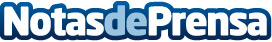 Nuria Heras, arquitecta española, se incorpora a la plantilla de TEN Arquitectos NYCTras 3 años colaborando con la oficina de Ciudad de México, donde ha acumulado varios premios en proyectos públicos y privados. La arquitecta reforzará la oficina de Nueva York colaborando en algunos de sus proyectos más emblemáticos
Datos de contacto:TEN Arquitectos NYCNota de prensa publicada en: https://www.notasdeprensa.es/nuria-heras-arquitecta-espanola-se-incorpora-a_1 Categorias: Internacional Nombramientos Recursos humanos Premios Oficinas Arquitectura http://www.notasdeprensa.es